         28.09.2018                                        г. Елабуга                               № 164Об установлении границ территориального общественного самоуправления №16В соответствии с Уставом муниципального образования город Елабуга Елабужского муниципального района Республики Татарстан, Положением о порядке организации и осуществления территориального общественного самоуправления в муниципальном образовании город Елабуга Елабужского муниципального района, утвержденным решением Елабужского городского Совета от 27.06.2011 года №51, Елабужский городской Совет Республики ТатарстанРЕШИЛ:1. Установить границы Территориального общественного самоуправления №16 в пределах следующих территорий проживания граждан:Жилые дома города Елабуга, расположенные по адресам:- проспект Мира д.31, д.33, д.33а, д.37, д.41, д.43, д.47/16, д.49, ул. Молодёжная д.20, д.22, ул. Пролетарская д.24, проспект Нефтяников д. 3, д.11, д.13, д.19.2. Настоящее решение вступает в силу с момента подписания.3. Контроль за исполнением настоящего решения возложить на постоянную депутатскую комиссию по вопросам муниципального устройства, правопорядка и законности, градостроительства, инфраструктурного развития и реформирования ЖКХ.Председатель                                                                             	      Г.Е. ЕмельяновЕЛАБУЖСКИЙГОРОДСКОЙСОВЕТРЕСПУБЛИКА ТАТАРСТАН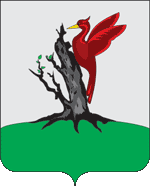 ТАТАРСТАН РЕСПУБЛИКАСЫАЛАБУГАШӘҺӘРСОВЕТЫ            РЕШЕНИЕ                              КАРАР